Účastníci zájezdu (Michal Viewegh) 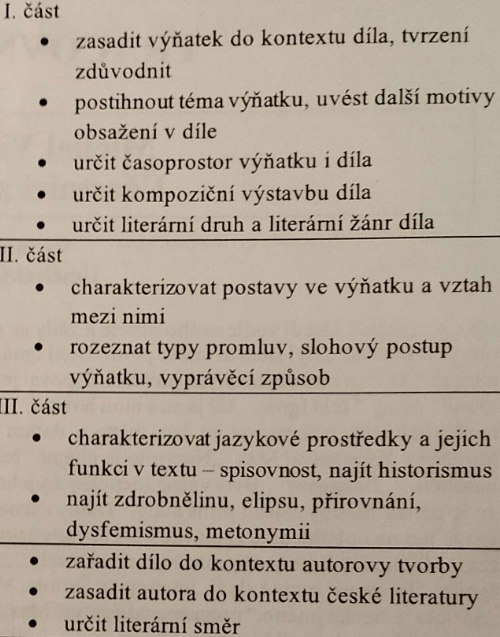 ČástTémata – dovolenáČasoprostor – zájezd do Italie, 90. letá 20. stoletíKompozice – chronologická, 3 části (cesta, pobyt v Letovisku, cesta), odstavceLit. Druh – epika, humoristický románČástMax – spisovatel, dobrý pozorovatelský smysl, chytrý, lovec ženPamela – průvodkyně zájezdu, mladá, naivní, krásnáIgnác a Oskar – homosexuální pár, přátelsky, slušnýJolana – 30 let, svobodná, inteligentní, sebeironická, chtěla by Maxe, ale nakonec se sblíží s OlegemDenisa a Irma – dvě mladé, inteligentní studentky, které vyhledávají flirtTypy promluv – dialogy, Slohový postup – vyprávěcíVyprávěcí postup – vševědoucí vypravěč v er-forměČástPo roce 1989, současná literaturaBohumil Hrabal – ostře sledované vlakyOta Pavel – smrt krásných srnců 